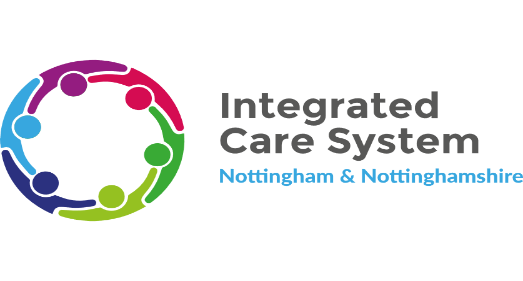 Nottingham and Nottinghamshire Integrated Care Board’s statement of intent for the delivery of Special Educational Needs and Disability (SEND) priorities across the Integrated Care System The Health and Care Act (2022) transfers statutory responsibilities, previously held by Clinical Commissioning Groups (CCG) to the Integrated Care Boards (ICB) as of the 1st July 2022.This will include relevant duties regarding health inequalities and quality improvements for Children and Young People (CYP) within Safeguarding, Special Educational Needs and/or Disability (SEND) our Children in Care or part of the Youth Justice Service. What is the role of ICB in the implementation of the SEND agenda?As health service commissioners, it will be the ICB’s responsibility to understand the health needs of the local population, to identify CYP with SEND and inform decision making to provide appropriate health care provision to meet the needs of this population, improving outcomes for CYP as they prepare for adulthood. The ICB will continue to work in partnership with Nottingham City and Nottinghamshire County local authorities in the implementation and driving forward SEND priorities, underpinned by the Children and Families Act (2014). Partners across Health, Education and Social Care will work effectively together to reduce health inequalities and improve outcomes for CYP  0-25 years of age with SEND. The statutory duties which apply to ICB are explained in the SEND Code of Practice, (2015) a guidance to support SEND partners in discharging their statutory duties. The recommendations from the SEND ‘White Paper’, once published, will be triangulated with the publication of the new joint SEND local area Inspection framework (anticipated April 2023) along with outcomes from joint SEND Local area CQC and Ofsted inspections to inform our key SEND priorities and areas for future development. What can you expect from Nottingham and Nottinghamshire ICB and NHS health organisations across?We will work in collaboration across health, local authority, education and other partner agencies to:Support the identification of children and young people who may require SEND provisionImprove data and information to measure impact, success & areas for development.Jointly and creatively commission to achieve equity of healthDevelop a workforce who feel informed, confident and supportedWork with people & communities as partners to actively design and deliver servicesDevelop a personalised integrated approach to health, care, and wellbeing  Support young people in preparing for adulthood by improving navigation through services with clear and timely transition planningWork with the local authorities to contribute to the local offer of services available Ensure commissioning arrangements are in place for health care provision as specified in the Education, Health and Care Plan (EHC plan) Consider personal health budget where these are provided for children & young people with EHC plansWhat does the ICB Leadership, Governance and Management arrangements for SEND look like?The ICB SEND leaders play a key role within the SEND partnership, contributing to the delivery of the SEND agenda. This will continue, as part of the transition to an ICSWe have an Accountable Executive Lead for SEND who ensures that SEND is part of strategic and service planning.We are key members of both Nottingham City and Nottinghamshire County SEND Accountability Boards, working alongside partner agencies to ensure that strategic plans are implemented at both place based and neighbourhood levelsWe have established a SEND Health assurance group to strengthen accountability and governance with our NHS Health Providers to ensure compliance and delivery of local area key priorities. This group will report into the SEND accountability boards alongside the CYP transformation programme board, providing governance to NHSE/I leads.We are committed to embedding coproduction principles into the core of the ICB to ensure effective co-production with CYP and families when commissioning services to strengthen this approach across the system a Coproduction Working Group and Coproduction Steering Group have been established. There will be System representation on the Strategic Coproduction Group to support the development of a The Coproduction Strategy The ICB is committed to quality improvement and it is integral to the whole SEND system vision.  Evidence of operational quality improvement activity and joint working will be overseen by the CYP Transformation.A Joint local area multi-agency quality assurance framework and tool will be developed to identify best practice and secure improvement in consistency of quality of health advice for EHC assessment and EHC annual reviews. We have a Designated Clinical and Medical Officer Team (DCO/DMO) who will provide strategic and operational leadership in supporting the ICB and health providers to discharge their duties, provide support to education and local authority partners in meeting needs of CYP with medical conditions and have oversight of the quality of health services contributions to the Education, Health and Care planning process. If you would like to contact the DCO Email: nnicb-nn.sendehcpandtribunals@nhs.net (to be launched 1st July 2022)What services are commissioned for children and young people with SEND? CYP with SEND will often need support from different health services at different stages in their lives.Children and young people’s health needs are met from a range of NHS services, some are universal, such as GPs, health visitors & school nursing while others are specialised and may require a referral from a health or social care professional such as:Community & Hospital Paediatric services Specialist nursing: epilepsy, diabetes, continenceTherapy services: Speech and Language Therapy, Physiotherapy, Occupational TherapySpecialist dental & children's audiologyMental health services: Child and Adolescent Mental Health Services (CAMHS) Adult mental health services, emotional health & wellbeing websites, Health services for Looked after childrenLearning Disability and Autism Annual health checks, conducted by GP surgeriesContinuing Health Care Assessments & packagesEquipment including e.g., wheelchairs and mobility aidsAccess to information in relation to support available for CYP with SEND and their families can be found on Nottingham City SEND Local offer  and Nottinghamshire SEND Local Offer along with health service provider websites. Useful Links0 to 25 SEND Code of PracticeChildren Act 1989 and 2004The Care Act 2014.The Equality Act 2010SEND Review 2022 (under consultation)SEND Inspection Reports – can be found here: Joint Local Area SEND Inspection for Nottinghamshire 2016Joint Local Area SEND Inspection for Nottingham 2021